诗词学习系统功能和界面首页必须授权用户才可以使用；注重系统安全。诗词学习系统功能和界面课程学习页诗词学习系统功能和界面作业练习页（样例）诗词学习系统功能和界面作业批改页（样例）诗词学习系统功能和界面自动作诗页诗词学习系统功能和界面自动作曲页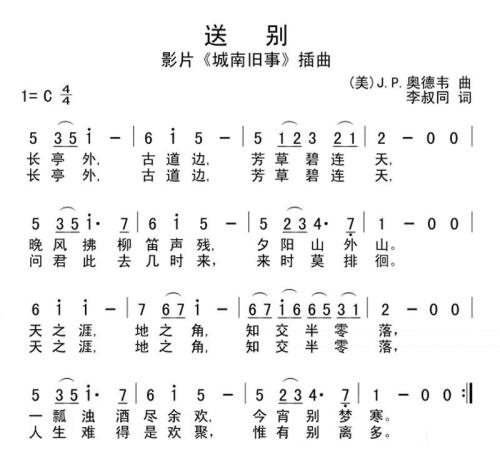 诗词学习系统功能和界面诗词精读页平起首句不入韵式相近诗句平起首句入韵式相近诗句仄起首句不入韵式相近诗句仄起首句入韵式相近诗句五言律诗XXXXXXXXXXXXXXXXXXXXXXXXXXXXXXXXXXXXXXXXXXXXXXXXXXXXXXXXXXXXXXXXXXXXXXXXXXXXXXXXXXXXXXXXXXXXXXXXXXXXXXXXXXXXXXXXXXXXXXXXXXXXXXXXXXXXXXXXXXXXXXXXXXXXXXXXXXXXXXXXXXXXXXXXXXXXXXXXXXXXXXXXXXXXXXXXXXXXXXXXXXXXXXXXXXXXXXXXXXXXXXXX七言律诗XXXXXXXXXXXXXXXXXXXXXXXXXXXXXXXXXXXXXXXXXXXXXXXXXXXXXXXXXXXXXXXXXXXXXXXXXXXXXXXXXXXXXXXXXXXXXXXXXXXXXXXXXXXXXXXXXXXXXXXXXXXXXXXXXXXXXXXXXXXXXXXXXXXXXXXXXXXXXXXXXXXXXXXXXXXXXXXXXXXXXXXXXXXXXXXXXXXXXXXXXXXXXXXXXXXXXXXXXXXXXXXX注释对诗词中一些生僻词自动进行注释。对诗词中一些生僻词自动进行注释。对诗词中一些生僻词自动进行注释。对诗词中一些生僻词自动进行注释。对诗词中一些生僻词自动进行注释。对诗词中一些生僻词自动进行注释。对诗词中一些生僻词自动进行注释。对诗词中一些生僻词自动进行注释。